แบบ สบวพ. ศก.-ง-01หน่วยงาน  													ที่ 	อว				วันที่ 					      เรื่อง	ขออนุมัติเบิกเงินสนับสนุนศูนย์วิจัย กลุ่มวิจัย หน่วยวิจัยหรือห้องปฏิบัติการวิจัย (RU) ประจำปีงบประมาณ พ.ศ. …..................เรียน	ผู้อำนวยการสถาบันวิจัยและพัฒนาตามที่ข้าพเจ้า						สังกัด  สำนักวิชา	 			 ได้รับเงินสนับสนุนจากมหาวิทยาลัย ประจำปีงบประมาณ พ.ศ.  	        เพื่อเป็นใช้จ่ายของศูนย์วิจัย กลุ่มวิจัย หน่วยวิจัยหรือห้องปฏิบัติการวิจัย (RU) 								 เป็นจำนวนเงินทั้งสิ้น					บาท นั้นข้าพเจ้าขออนุมัติเบิกเงินสนับสนุนเพื่อเป็นใช้จ่ายของศูนย์วิจัย กลุ่มวิจัย หน่วยวิจัยหรือห้องปฏิบัติการวิจัย เป็นจำนวนเงินทั้งสิ้น			บาท (							)       จึงเรียนมาเพื่อโปรดพิจารณาอนุมัติ ……………………………………………………	(……………………………………………………………………………………………)หัวหน้าศูนย์วิจัย กลุ่มวิจัย หน่วยวิจัย หรือห้องปฏิบัติการวิจัย…………/…………./………………อว.............................................................ลว............................................................................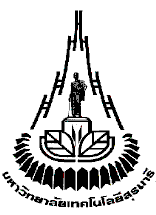 บันทึกข้อความมหาวิทยาลัยเทคโนโลยีสุรนารี    ……………………………………….………………(……………………………………………………………………)	หัวหน้าสถานวิจัย	…………/…………../……………………………………….………………………………(……………………………………………………………………)      คณบดี………/…………/…………. (2)  เรียน  ผู้อำนวยการสถาบันวิจัยและพัฒนา  ถูกต้อง ครบถ้วน เห็นสมควรอนุมัติตามรายการที่เสนอ
ในวงเงิน…………………………………………………………….…………… บาท(…………………………………………………………………………………....)  ไม่ถูกต้องเนื่องจาก ...............................................................................................................................................................……………………………………(นางจุไรรัตน์ พุ่มโพธิสุวรรณ)เจ้าหน้าที่บริหารงานทั่วไป………../………………./………….(3)      อนุมัติให้เบิกเงินสนับสนุนศูนย์วิจัย กลุ่มวิจัย หน่วยวิจัย หรือห้องปฏิบัติการวิจัย (RU) ตามรายการและเงื่อนไขข้างต้นได้       โปรดแก้ไขตามข้อ (2) และ…………………………………..………	……………………………………………………………………………………………………………………………………………………………………………………………………………………………………….…………………………(..............................................................................)ผู้อำนวยการสถาบันวิจัยและพัฒนา………../………………./………….(4.1)   เรียน  หัวหน้าส่วนการเงินและบัญชี          เพื่อโปรดดำเนินการโอนเงินสนับสนุนศูนย์วิจัย กลุ่มวิจัย หน่วยวิจัย หรือห้องปฏิบัติการวิจัยจำนวน........………………..……....... บาท (…………………………………………………………………………..……...)	เข้าบัญชีเงินฝากออมทรัพย์ธนาคาร............................สาขา มทส. ชื่อบัญชี…………………….........………………………………………..…………..	เลขที่บัญชี………………………………………….………..ด้วย จักขอบคุณยิ่ง……………………………………..…………..……………(.............................................................................)ผู้อำนวยการสถาบันวิจัยและพัฒนา………../………………./………….(4.2)   เรียน  หัวหน้าศูนย์วิจัยเชี่ยวชาญเฉพาะทาง (COE)           สบวพ. ขอส่งสำเนาบันทึกขออนุมัติเงินสนับสนุนศูนย์วิจัย กลุ่มวิจัย หน่วยวิจัย หรือห้องปฏิบัติการวิจัย (RU) เพื่อเก็บไว้เป็นหลักฐาน สำหรับบันทึกขออนุมัติฉบับจริง ได้ส่งให้ส่วนการเงินและบัญชีเก็บไว้เป็นหลักฐานเพื่อใช้ในการดำเนินการโอนเงินเข้าบัญชีศูนย์วิจัยศูนย์วิจัย กลุ่มวิจัย หน่วยวิจัยหรือห้องปฏิบัติการวิจัยแล้ว         เพื่อโปรดทราบและดำเนินการต่อไป…………………………….……………………(นางจุไรรัตน์ พุ่มโพธิสุวรรณ)เจ้าหน้าที่บริหารงานทั่วไป………../………………./………….